ДЕПАРТАМЕНТ  СОЦИАЛЬНОЙ  ЗАЩИТЫ  НАСЕЛЕНИЯ  ИВАНОВСКОЙ  ОБЛАСТИ  153012, Иваново, пер. Свободный, 4, тел. 41-05-57, тел./факс 30-40-97, e-mail: info@ivszn.ivanovoobl.ru, сайт: http://szn.ivanovoobl.ruПРИКАЗот _______________ № _______г. ИвановоПриложение к приказуДепартамента социальной защиты населения Ивановской области от _______________ № _________Приложение 2к приказу Департаментасоциальной защиты населенияИвановской областиот 13.10.2023 № 89Состав комиссии по премированию государственных гражданских служащих, замещающих должности руководителей, заместителей руководителей, начальников отделов территориальных органов Департамента социальной защиты населения Ивановской областиСогласовано:Заместитель директора Департамента                                    Л.А. ЕпринцеваЗаместитель директора Департамента                                     Н.Ю. КиселеваИ.о. начальника управления планирования и государственных закупок                                                          О.И. Новикова  И.о. начальника управления социальныхвыплат компенсаций и субсидий                                               Т.В. Власенко Начальник управления по опекеи попечительству	                                                                        Е.Ю. СтахееваИ.о. начальника отдела кадровой и организационной работы                                                      И.Г. ГонобоблеваНачальник отдела ведомственного контроля                              И.С. ЛядоваНачальник правового управления                                                  А.И. ИвинаПредседатель первичной профсоюзнойорганизации ДСЗН                                                                          Е.В. БеловаО внесении изменений в приказ Департамента социальной защиты населения Ивановской области от 13.10.2023 № 89 «Об утверждении Положения о материальном стимулировании государственных гражданских служащих, замещающих должности руководителей, заместителей руководителей, начальников отделов территориальных органов Департамента социальной защиты населения Ивановской области»В связи с кадровыми изменениями в Департаменте социальной защиты населения Ивановской области п р и к а з ы в а ю:1. Внести изменения в приказ Департамента социальной защиты населения Ивановской области от 13.10.2023 № 89 «Об утверждении Положения о материальном стимулировании государственных гражданских служащих, замещающих должности руководителей, заместителей руководителей, начальников отделов территориальных органов Департамента социальной защиты населения Ивановской области»:Приложение 2 к приказу изложить в новой редакции согласно приложению к настоящему приказу.Раздел 7 приложения 3 к приказу изложить в следующей редакции:«7. Другие выплатыВ пределах установленного фонда оплаты труда территориального органа на основании заявления гражданского служащего и распоряжения Департамента гражданским служащим производятся другие выплаты единовременного характера:- в связи с присвоением почетных званий, награждением знаками отличия в труде (нагрудный знак, Почетная грамота вышестоящего органа государственной власти) - в размере, определенном соответствующим положением о награде, знаке.В случаях, когда соответствующим положением размер вознаграждения не определен, выплата производится в размере 3000 рублей;- в связи с 50-летием, 60-летием при стаже государственной гражданской службы (работы) в территориальном органе:от 1 года до 5 лет – в размере 1500 рублей;свыше 5 лет – в размере 3000 рублей;- при регистрации брака гражданского служащего – в размере 5000 рублей;- в связи с похоронами близких родственников (супруг(а), дети) – в размере 10000 рублей;- в связи со смертью гражданского служащего (по заявлению супруга(и), детей, родителей гражданского служащего) – в размере 15000 рублей;- в связи с утратой или повреждением имущества, находящегося в собственности или пользовании гражданского служащего, в результате несчастного случая, пожара, аварии и при иных обстоятельствах, носящих чрезвычайный характер – на основании подтверждающих документов, выданных местными органами власти по месту жительства (регистрации), в размере 5000 рублей.».2. Правовому управлению Департамента обеспечить направление настоящего приказа:на официальное опубликование в установленном порядке;в Управление Министерства юстиции Российской Федерации по Ивановской области для включения в федеральный регистр нормативных правовых актов субъектов Российской Федерации и проведения юридической экспертизы.Член Правительства Ивановской области - директор Департамента социальнойзащиты населения Ивановской областиА.Ю. ДеминаДемина Анна Юрьевнапредседатель Комиссии, член Правительства Ивановской области - директор Департамента социальной защиты населения Ивановской областиЕпринцева Любовь Александровназаместитель председателя Комиссии, заместитель директора Департамента социальной защиты населения Ивановской областиКиселеваНадежда Юрьевначлен комиссии, заместитель директора Департамента социальной защиты населения Ивановской областиТундина Анна Алескандровначлен Комиссии, начальник управления социальных выплат, компенсаций и субсидийСтахеева Елена Юрьевначлен Комиссии, начальник управления по опеке и попечительствуЛядова Ирина Сергеевначлен Комиссии, начальник отдела ведомственного контроляГонобоблева Ирина ГеннадьевнаСекретарь комиссии, главный советник кадровой и организационной работы Департамента социальной защиты населения Ивановской области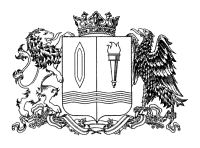 